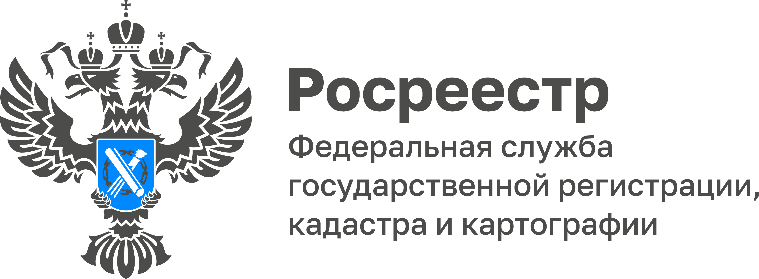 В 2023 году для туляков сохранится порядок предоставления 
выездных услугКадастровая палата по Тульской области информирует граждан, что до конца 2022 года ФГБУ «ФКП Росреестра» будет реорганизовано путем присоединения к ППК «Роскадастр». При этом в 2023 году сохранятся порядки предоставление выездных услуг и размеры платы за их оказание.Это касается выездного приема заявлений о государственном кадастровом учете недвижимого имущества (ГКУ) и (или) государственной регистрации прав на недвижимое имущество (ГРП).Также граждане смогут получить курьерскую доставку следующих документов:подлежащих к выдаче после осуществлении ГКУ и (или) ГРП;невостребованных (неполученных вовремя) после осуществления ГКУ или ГРП;подготовленных по результатам рассмотрения запросов о предоставлении сведений Единого государственного реестра недвижимости (ЕГРН).Напоминаем, что в связи с реорганизацией заявителям необходимо произвести оплату выездных услуг до 16 декабря 2022 года.Узнать более подробную информацию о получении услуг можно, обратившись в офис Кадастровой палаты, а также по телефону: 8 (4872) 77-33-17 (доб. 0-2313, 0-2312, 0-2413).